Hi JACKIE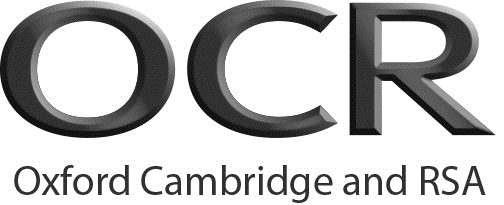 Please note: This form may be updated on an annual basis.  The current version of this form will be available on the OCR website (www.ocr.org.uk).  
A Centre Authentication form (CCS160) must be completed for each submission to the moderator. This must be held in your centre to be available on request at centre inspection.Guidance on Completion of this Form1	One form should be used for every candidate.2	Please make sure that all parts of the form are completed.3	Please enter specific page numbers where evidence can be found in the portfolio, and where possible, indicate to which part of the text in the mark band the evidence relates.4	Circle/highlight the mark awarded for each strand of the marking criteria in the appropriate box. 5	Enter the circled/highlighted mark in the 'Mark' column.6	Add the marks for the strands together to give a total out of 60.  Enter this total in the relevant box.7	For Paper-based submissions, one of these sheets, suitably completed, should be attached to the assessed work of each candidate.8	For Electronic Internal submissions, prior to submitting ‘candidate evidence’ to OCR (via the Repository/SfA or via a USB), the Centre should add a separate folder containing the Unit Recording Sheets.OCR Level 1/Level 2 Cambridge National in Health and Social CareQualification J835Unit R035Unit Recording SheetPlease read the instructions printed at the end of this form. A Unit Recording Sheet must be completed for each candidate and unit.Please read the instructions printed at the end of this form. A Unit Recording Sheet must be completed for each candidate and unit.Please read the instructions printed at the end of this form. A Unit Recording Sheet must be completed for each candidate and unit.Please read the instructions printed at the end of this form. A Unit Recording Sheet must be completed for each candidate and unit.Please read the instructions printed at the end of this form. A Unit Recording Sheet must be completed for each candidate and unit.Please read the instructions printed at the end of this form. A Unit Recording Sheet must be completed for each candidate and unit.Please read the instructions printed at the end of this form. A Unit Recording Sheet must be completed for each candidate and unit.Please read the instructions printed at the end of this form. A Unit Recording Sheet must be completed for each candidate and unit.Please read the instructions printed at the end of this form. A Unit Recording Sheet must be completed for each candidate and unit.Please read the instructions printed at the end of this form. A Unit Recording Sheet must be completed for each candidate and unit.Please read the instructions printed at the end of this form. A Unit Recording Sheet must be completed for each candidate and unit.Please read the instructions printed at the end of this form. A Unit Recording Sheet must be completed for each candidate and unit.Unit TitleHealth promotion campaignsHealth promotion campaignsHealth promotion campaignsHealth promotion campaignsHealth promotion campaignsHealth promotion campaignsUnit CodeR035SessionSessionYear220Scenario TitleScenario TitleCentre NameCentre NameCentre NumberCentre NumberCandidate NameCandidate NameCandidate NumberCandidate NumberMarking CriteriaMarking CriteriaMarking CriteriaMarking CriteriaMarking CriteriaMarking CriteriaMarking CriteriaMarking CriteriaMarking CriteriaTeacher CommentsTeacher CommentsTeacher CommentsTeacher CommentsTeacher CommentsTeacher CommentsMarkMarkMarkMarkPage No.Page No.Page No.Task 1a – Topic Area 1: Current public health issues and the impact on societyTask 1a – Topic Area 1: Current public health issues and the impact on societyTask 1a – Topic Area 1: Current public health issues and the impact on societyTask 1a – Topic Area 1: Current public health issues and the impact on societyTask 1a – Topic Area 1: Current public health issues and the impact on societyTask 1a – Topic Area 1: Current public health issues and the impact on societyTask 1a – Topic Area 1: Current public health issues and the impact on societyTask 1a – Topic Area 1: Current public health issues and the impact on societyTask 1a – Topic Area 1: Current public health issues and the impact on societyMB1: 1 - 2 marksMB1: 1 - 2 marksMB1: 1 - 2 marksMB2: 3 - 4 marksMB2: 3 - 4 marksMB3: 5 - 6 marksMB3: 5 - 6 marksMB3: 5 - 6 marksMB3: 5 - 6 marksBrief explanation of reasons for choice of the public health challenge.Limited understanding of why addressing this public health challenge is important to a healthy society.[1 2]Brief explanation of reasons for choice of the public health challenge.Limited understanding of why addressing this public health challenge is important to a healthy society.[1 2]Brief explanation of reasons for choice of the public health challenge.Limited understanding of why addressing this public health challenge is important to a healthy society.[1 2]Sound explanation of reasons for choice of the public health challenge. Partial understanding of why addressing this public health challenge is important to a healthy society.[3 4]Sound explanation of reasons for choice of the public health challenge. Partial understanding of why addressing this public health challenge is important to a healthy society.[3 4]Comprehensive explanation of reasons for choice of the public health challenge. Full understanding of why addressing this public health challenge is important to a healthy society.[5 6]Comprehensive explanation of reasons for choice of the public health challenge. Full understanding of why addressing this public health challenge is important to a healthy society.[5 6]Comprehensive explanation of reasons for choice of the public health challenge. Full understanding of why addressing this public health challenge is important to a healthy society.[5 6]Comprehensive explanation of reasons for choice of the public health challenge. Full understanding of why addressing this public health challenge is important to a healthy society.[5 6]Brief explanation of reasons for choice of the public health challenge.Limited understanding of why addressing this public health challenge is important to a healthy society.[1 2]Brief explanation of reasons for choice of the public health challenge.Limited understanding of why addressing this public health challenge is important to a healthy society.[1 2]Brief explanation of reasons for choice of the public health challenge.Limited understanding of why addressing this public health challenge is important to a healthy society.[1 2]Sound explanation of reasons for choice of the public health challenge. Partial understanding of why addressing this public health challenge is important to a healthy society.[3 4]Sound explanation of reasons for choice of the public health challenge. Partial understanding of why addressing this public health challenge is important to a healthy society.[3 4]Comprehensive explanation of reasons for choice of the public health challenge. Full understanding of why addressing this public health challenge is important to a healthy society.[5 6]Comprehensive explanation of reasons for choice of the public health challenge. Full understanding of why addressing this public health challenge is important to a healthy society.[5 6]Comprehensive explanation of reasons for choice of the public health challenge. Full understanding of why addressing this public health challenge is important to a healthy society.[5 6]Comprehensive explanation of reasons for choice of the public health challenge. Full understanding of why addressing this public health challenge is important to a healthy society.[5 6]  /6  /6  /6  /6Marking CriteriaMarking CriteriaMarking CriteriaMarking CriteriaMarking CriteriaMarking CriteriaMarking CriteriaMarking CriteriaMarking CriteriaMarking CriteriaTeacher CommentsTeacher CommentsTeacher CommentsTeacher CommentsMarkMarkMarkPage No.Page No.Page No.Page No.Page No.Task 1b – Topic Area 1: Current public health issues and the impact on society 	Topic Area 2: Factors influencing healthTask 1b – Topic Area 1: Current public health issues and the impact on society 	Topic Area 2: Factors influencing healthTask 1b – Topic Area 1: Current public health issues and the impact on society 	Topic Area 2: Factors influencing healthTask 1b – Topic Area 1: Current public health issues and the impact on society 	Topic Area 2: Factors influencing healthTask 1b – Topic Area 1: Current public health issues and the impact on society 	Topic Area 2: Factors influencing healthTask 1b – Topic Area 1: Current public health issues and the impact on society 	Topic Area 2: Factors influencing healthTask 1b – Topic Area 1: Current public health issues and the impact on society 	Topic Area 2: Factors influencing healthTask 1b – Topic Area 1: Current public health issues and the impact on society 	Topic Area 2: Factors influencing healthTask 1b – Topic Area 1: Current public health issues and the impact on society 	Topic Area 2: Factors influencing healthTask 1b – Topic Area 1: Current public health issues and the impact on society 	Topic Area 2: Factors influencing healthMB1: 1 - 3 marksMB1: 1 - 3 marksMB1: 1 - 3 marksMB1: 1 - 3 marksMB2: 4 - 6 marksMB2: 4 - 6 marksMB3: 7- 9 marksMB3: 7- 9 marksMB3: 7- 9 marksMB3: 7- 9 marksBrief explanation of the factors that could influence the health and wellbeing of the target audience.Brief explanation of the barriers to leading a healthy lifestyle.[1 2 3]Brief explanation of the factors that could influence the health and wellbeing of the target audience.Brief explanation of the barriers to leading a healthy lifestyle.[1 2 3]Brief explanation of the factors that could influence the health and wellbeing of the target audience.Brief explanation of the barriers to leading a healthy lifestyle.[1 2 3]Brief explanation of the factors that could influence the health and wellbeing of the target audience.Brief explanation of the barriers to leading a healthy lifestyle.[1 2 3]Sound explanation of the factors that could influence the health and wellbeing of the target audience.Sound explanation of the barriers to leading a healthy lifestyle.[4 5 6]Sound explanation of the factors that could influence the health and wellbeing of the target audience.Sound explanation of the barriers to leading a healthy lifestyle.[4 5 6]Comprehensive explanation of the factors that could influence the health and wellbeing of the target audience.Comprehensive explanation of the barriers to leading a healthy lifestyle.[7 8 9]Comprehensive explanation of the factors that could influence the health and wellbeing of the target audience.Comprehensive explanation of the barriers to leading a healthy lifestyle.[7 8 9]Comprehensive explanation of the factors that could influence the health and wellbeing of the target audience.Comprehensive explanation of the barriers to leading a healthy lifestyle.[7 8 9]Comprehensive explanation of the factors that could influence the health and wellbeing of the target audience.Comprehensive explanation of the barriers to leading a healthy lifestyle.[7 8 9]Brief explanation of the factors that could influence the health and wellbeing of the target audience.Brief explanation of the barriers to leading a healthy lifestyle.[1 2 3]Brief explanation of the factors that could influence the health and wellbeing of the target audience.Brief explanation of the barriers to leading a healthy lifestyle.[1 2 3]Brief explanation of the factors that could influence the health and wellbeing of the target audience.Brief explanation of the barriers to leading a healthy lifestyle.[1 2 3]Brief explanation of the factors that could influence the health and wellbeing of the target audience.Brief explanation of the barriers to leading a healthy lifestyle.[1 2 3]Sound explanation of the factors that could influence the health and wellbeing of the target audience.Sound explanation of the barriers to leading a healthy lifestyle.[4 5 6]Sound explanation of the factors that could influence the health and wellbeing of the target audience.Sound explanation of the barriers to leading a healthy lifestyle.[4 5 6]Comprehensive explanation of the factors that could influence the health and wellbeing of the target audience.Comprehensive explanation of the barriers to leading a healthy lifestyle.[7 8 9]Comprehensive explanation of the factors that could influence the health and wellbeing of the target audience.Comprehensive explanation of the barriers to leading a healthy lifestyle.[7 8 9]Comprehensive explanation of the factors that could influence the health and wellbeing of the target audience.Comprehensive explanation of the barriers to leading a healthy lifestyle.[7 8 9]Comprehensive explanation of the factors that could influence the health and wellbeing of the target audience.Comprehensive explanation of the barriers to leading a healthy lifestyle.[7 8 9]  /9  /9  /9  /9MB1: 1 - 3 marksMB1: 1 - 3 marksMB1: 1 - 3 marksMB1: 1 - 3 marksMB2: 4 - 6 marksMB2: 4 - 6 marksMB3: 7- 9 marksMB3: 7- 9 marksMB3: 7- 9 marksMB3: 7- 9 marksBrief explanation of the benefits of following the advice of the health promotion campaign on the chosen target audience in terms of PIES.[1 2 3]Brief explanation of the benefits of following the advice of the health promotion campaign on the chosen target audience in terms of PIES.[1 2 3]Brief explanation of the benefits of following the advice of the health promotion campaign on the chosen target audience in terms of PIES.[1 2 3]Brief explanation of the benefits of following the advice of the health promotion campaign on the chosen target audience in terms of PIES.[1 2 3]Sound explanation of the benefits of following the advice of the health promotion campaign on the chosen target audience in terms of PIES.[4 5 6]Sound explanation of the benefits of following the advice of the health promotion campaign on the chosen target audience in terms of PIES.[4 5 6]Comprehensive explanation of the benefits of following the advice of the health promotion campaign on the chosen target audience in terms of PIES.[7 8 9]Comprehensive explanation of the benefits of following the advice of the health promotion campaign on the chosen target audience in terms of PIES.[7 8 9]Comprehensive explanation of the benefits of following the advice of the health promotion campaign on the chosen target audience in terms of PIES.[7 8 9]Comprehensive explanation of the benefits of following the advice of the health promotion campaign on the chosen target audience in terms of PIES.[7 8 9]Brief explanation of the benefits of following the advice of the health promotion campaign on the chosen target audience in terms of PIES.[1 2 3]Brief explanation of the benefits of following the advice of the health promotion campaign on the chosen target audience in terms of PIES.[1 2 3]Brief explanation of the benefits of following the advice of the health promotion campaign on the chosen target audience in terms of PIES.[1 2 3]Brief explanation of the benefits of following the advice of the health promotion campaign on the chosen target audience in terms of PIES.[1 2 3]Sound explanation of the benefits of following the advice of the health promotion campaign on the chosen target audience in terms of PIES.[4 5 6]Sound explanation of the benefits of following the advice of the health promotion campaign on the chosen target audience in terms of PIES.[4 5 6]Comprehensive explanation of the benefits of following the advice of the health promotion campaign on the chosen target audience in terms of PIES.[7 8 9]Comprehensive explanation of the benefits of following the advice of the health promotion campaign on the chosen target audience in terms of PIES.[7 8 9]Comprehensive explanation of the benefits of following the advice of the health promotion campaign on the chosen target audience in terms of PIES.[7 8 9]Comprehensive explanation of the benefits of following the advice of the health promotion campaign on the chosen target audience in terms of PIES.[7 8 9]  /9  /9  /9Task 2 – Topic Area 3: Plan and create a health promotion campaignTask 2 – Topic Area 3: Plan and create a health promotion campaignTask 2 – Topic Area 3: Plan and create a health promotion campaignTask 2 – Topic Area 3: Plan and create a health promotion campaignTask 2 – Topic Area 3: Plan and create a health promotion campaignMB1: 1 - 4 marksMB1: 1 - 4 marksMB2: 5 - 8 marksMB2: 5 - 8 marksMB3: 9 - 12 marksProduces a basic plan for a health promotion campaign.Demonstrates a limited understanding of: •	the aims of the campaign •	timescales•	resources needed•	safety considerations•	communication•	methods to be used to engage the target audience•	feedback.[1 2 3 4]Produces a basic plan for a health promotion campaign.Demonstrates a limited understanding of: •	the aims of the campaign •	timescales•	resources needed•	safety considerations•	communication•	methods to be used to engage the target audience•	feedback.[1 2 3 4]Produces a sound plan for a health promotion campaign.Demonstrates a partial understanding of: •	the aims of the campaign •	timescales•	resources needed•	safety considerations•	communication•	methods to be used to engage the target audience•	feedback.[5 6 7 8]Produces a sound plan for a health promotion campaign.Demonstrates a partial understanding of: •	the aims of the campaign •	timescales•	resources needed•	safety considerations•	communication•	methods to be used to engage the target audience•	feedback.[5 6 7 8]Produces a comprehensive plan for a health promotion campaign.Demonstrates a full understanding of: •	the aims of the campaign •	timescales•	resources needed•	safety considerations•	communication•	methods to be used to engage the target audience•	feedback. [9 10 11 12]Produces a basic plan for a health promotion campaign.Demonstrates a limited understanding of: •	the aims of the campaign •	timescales•	resources needed•	safety considerations•	communication•	methods to be used to engage the target audience•	feedback.[1 2 3 4]Produces a basic plan for a health promotion campaign.Demonstrates a limited understanding of: •	the aims of the campaign •	timescales•	resources needed•	safety considerations•	communication•	methods to be used to engage the target audience•	feedback.[1 2 3 4]Produces a sound plan for a health promotion campaign.Demonstrates a partial understanding of: •	the aims of the campaign •	timescales•	resources needed•	safety considerations•	communication•	methods to be used to engage the target audience•	feedback.[5 6 7 8]Produces a sound plan for a health promotion campaign.Demonstrates a partial understanding of: •	the aims of the campaign •	timescales•	resources needed•	safety considerations•	communication•	methods to be used to engage the target audience•	feedback.[5 6 7 8]Produces a comprehensive plan for a health promotion campaign.Demonstrates a full understanding of: •	the aims of the campaign •	timescales•	resources needed•	safety considerations•	communication•	methods to be used to engage the target audience•	feedback. [9 10 11 12]  /12Marking CriteriaMarking CriteriaMarking CriteriaMarking CriteriaMarking CriteriaTeacher CommentsMarkPage No.Task 3 – Topic Area 4: Deliver and evaluate a health promotion campaignTask 3 – Topic Area 4: Deliver and evaluate a health promotion campaignTask 3 – Topic Area 4: Deliver and evaluate a health promotion campaignTask 3 – Topic Area 4: Deliver and evaluate a health promotion campaignTask 3 – Topic Area 4: Deliver and evaluate a health promotion campaignMB1: 1 - 2 marksMB1: 1 - 2 marksMB2: 3 - 4 marksMB2: 3 - 4 marksMB3: 5 - 6 marksIntroduction to the campaign is brief.Demonstrates basic communication skills.[1 2]Introduction to the campaign is brief.Demonstrates basic communication skills.[1 2]Introduction to the campaign is adequate.Demonstrates sound communication skills.[3 4]Introduction to the campaign is adequate.Demonstrates sound communication skills.[3 4]Introduction to the campaign is effective.Demonstrates effective communication skills.[5 6]Introduction to the campaign is brief.Demonstrates basic communication skills.[1 2]Introduction to the campaign is brief.Demonstrates basic communication skills.[1 2]Introduction to the campaign is adequate.Demonstrates sound communication skills.[3 4]Introduction to the campaign is adequate.Demonstrates sound communication skills.[3 4]Introduction to the campaign is effective.Demonstrates effective communication skills.[5 6]  /6MB1: 1 - 2 marksMB2: 3 - 4 marksMB2: 3 - 4 marksMB3: 5 - 6 marksMB3: 5 - 6 marksDelivers a simple health promotion campaign.[1 2]Delivers a sound health promotion campaign.[3 4]Delivers a sound health promotion campaign.[3 4]Delivers a complex health promotion campaign.[5 6]Delivers a complex health promotion campaign.[5 6]Delivers a simple health promotion campaign.[1 2]Delivers a sound health promotion campaign.[3 4]Delivers a sound health promotion campaign.[3 4]Delivers a complex health promotion campaign.[5 6]Delivers a complex health promotion campaign.[5 6]  /6Task 4 – Topic Area 4: Deliver and evaluate a health promotion campaignTask 4 – Topic Area 4: Deliver and evaluate a health promotion campaignTask 4 – Topic Area 4: Deliver and evaluate a health promotion campaignMB1: 1 - 4 marksMB2: 5 - 8 marksMB3: 9 - 12 marksBasic evaluation of strengths and weaknesses of:•	planning•	communication skills•	engaging individuals.Limited suggestions for improvement.Limited use of feedback.[1 2 3 4]Sound evaluation of strengths and weaknesses of:•	planning•	communication skills•	engaging individuals.Adequate suggestions for improvement.Partial use of feedback.[5 6 7 8]Comprehensive evaluation of strengths and weaknesses of:•	planning•	communication skills•	engaging individuals.Detailed suggestions for improvement.Full use of feedback.[9 10 11 12]Basic evaluation of strengths and weaknesses of:•	planning•	communication skills•	engaging individuals.Limited suggestions for improvement.Limited use of feedback.[1 2 3 4]Sound evaluation of strengths and weaknesses of:•	planning•	communication skills•	engaging individuals.Adequate suggestions for improvement.Partial use of feedback.[5 6 7 8]Comprehensive evaluation of strengths and weaknesses of:•	planning•	communication skills•	engaging individuals.Detailed suggestions for improvement.Full use of feedback.[9 10 11 12]  /12TotalTotalTotalTotal  /60Please tick to confirm this work has been standardised internally